(CAPITAL LETTERS)The Arab Economic and Financial Forum on TelecommunicationsKuwait, 23 November 2014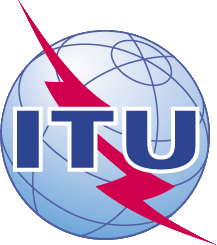 HOTEL RESERVATION FORM(to be submitted before 10 November  2014)1.	 Mr. / Mrs.						(Family name)	(First name)2. Country :3. Address :4. Tel.:__________________ Fax:  	__________________	 E-mail : 	PLEASE SEND DIRECTLY TO THE HOTEL CHOOSEN5. Specify name of hotel	     Hotel Fax No. 	    Booking of a single room    Booking of a double room    from 	 to 	    for 	nights6. Arrival Date :	Day: _____________	             Time : _________________ 	Flight No. : ________________7. Departure date :		Day : ____________	Time : _________________ 	Flight No. : _______________	Date :			Signature :		To be returned before 10/11/2014,	to:	to:		cc: the hotel choosenMrs. Laila HUSSAIN
Head of European & American affairs section
External Relations Dept.
MOC/Kuwait
Tel: +965 24820378
Fax: + 965 24847058
E-mail: hussainl@ties.itu.int